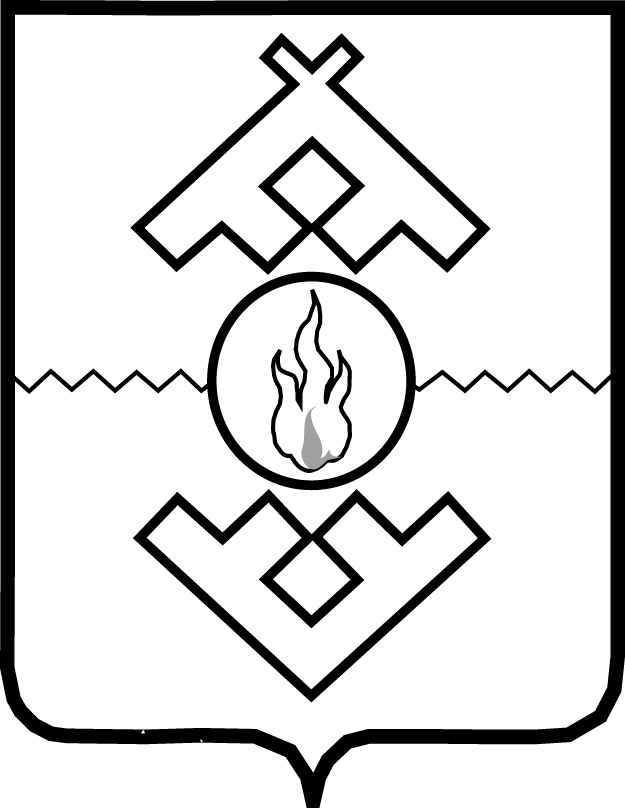 Департамент природных ресурсов, экологии и агропромышленного комплекса Ненецкого автономного округа РАСПОРЯЖЕНИЕот 17 января 2017 г. № 32-рг. Нарьян-МарО внесении изменений в состав Общественного совета при Департаменте природных ресурсов, экологии и агропромышленного комплексаНенецкого автономного округа В соответствии с Федеральным законом от 21.07.2014 № 212-ФЗ 
«Об основах общественного контроля в Российской Федерации, руководствуясь постановлением губернатора Ненецкого автономного округа от 13.05.2014 
№ 32-пг «Об утверждении Типового положения об общественном совете 
при органе исполнительной власти Ненецкого автономного округа», приказом Департамента природных ресурсов, экологии и агропромышленного комплекса Ненецкого автономного округа от 19.02.2015 № 2 «Об Общественном совете при Департаменте природных ресурсов, экологии и агропромышленного комплекса Ненецкого автономного округа»:Внести в состав Общественного совета при Департаменте природных ресурсов, экологии и агропромышленного комплекса Ненецкого автономного округа, утвержденный распоряжением Департамента природных ресурсов, экологии и агропромышленного комплекса Ненецкого автономного округа от 17.09.2015 № 58/05 (далее – Общественный совет), следующие изменения:Включить в состав Общественного совета Арешко Василия Ивановича; Исключить из состава Общественного совета Пустынцеву Аду Витальевну.Копию настоящего распоряжения направить членам Совета. Заместитель губернатора Ненецкого автономного округа-руководитель Департамента                                                                    О.О. Белак